Калининградская область город БалтийскМуниципальное бюджетное общеобразовательное учреждениесредняя общеобразовательная школа № 6238520, город Балтийск, ул. Красной Армии, 31    тел (40145) 32451, 30551, факс: 31809 e-mail: baltschool6@bk.ru                 Пресс-релиз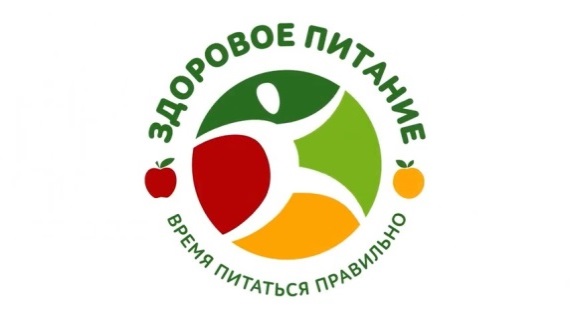 Здоровое питание – успех в образованииВажнейшим условием сохранения и укрепления здоровья учащихся является организация школьного питания и повышение культуры питания через различные образовательные проекты. Проектная деятельностьПроект «Экология школьного питания» ученика 9 «А» класса Ткаченко Ивана   прошел отборочный тур Всероссийского фестиваля творческих открытий и инициатив «Леонардо». 29 марта 2022 года состоится  заочная защита.Ученики школы участники проектов: «Вкусные истории», «Приглашение к разговору»,  «Мы за здоровый образ жизни», «Масленица», «Вредным привычкам скажем – НЕТ!», «Будь здоров», «Шоколад: вред или польза?», «Кухни народов мира».Пропаганда  правильного питания и здорового образа жизниВ марте ученики начальных классов стали участниками цикла видеоуроков  на тему «Здоровое питание школьников» в рамках акции «Пирог для мамы». Были проведены беседы с врачами Центра здоровья детей и подростков на темы: «О качестве и безопасности пищевых продуктов», «Сколько нужно пищи и какой?», «Основные причины и пути профилактики дефицита витаминов у детей», «Витамины для умников и умниц», «Целебная сила лука».Реализация образовательных программВ МБОУ СОШ № 6 г. Балтийска БГО в 2021 – 2022 учебном году  для учащихся 1 – 4-х классов продолжена работа по реализации программы  «Разговор о здоровье и правильном питании», которая направлена на формирование у детей полезных привычек  и заботы о своем здоровье.Программа состоит  из трех содержательных модулей:- «Разговор о здоровье и правильном питании» - для детей 6-8 лет.- «Две недели в лагере здоровья» - для детей 9 – 10 лет (апробация программы проходила в июне-августе 2021 г.) - «Формула правильного питания» - для подростков 12 – 13 лет.Программа «Разговор о правильном питании» является важным образовательным инструментом и содержит комплексный подход при реализации ее для учителей, родителей и детей.                              Калейдоскоп событий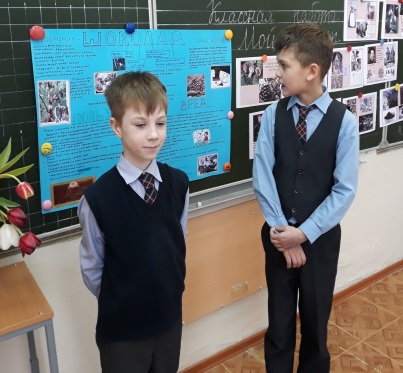 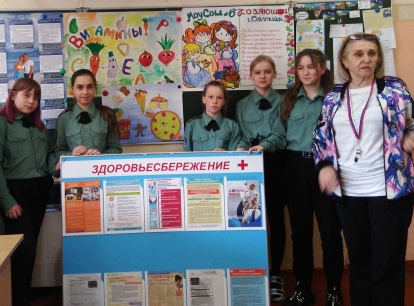 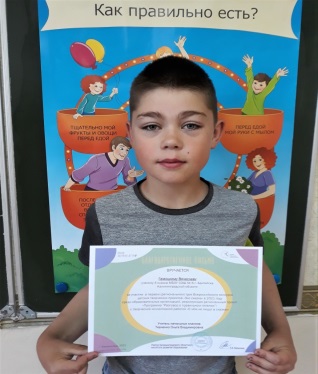 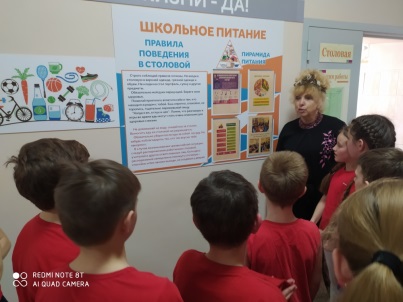 Вопросы питания учащихся в школе, являются постоянной темой в работе нашего коллектива, им придается особое значение  - как одному из важных звеньев в  вопросах профилактики и  сохранения здоровья учащихся Захаренко Л.А., директор МБОУ СОШ № 6 г. Балтийска